ОТЧЕТ О РЕЗУЛЬТАТАХ САМООБСЛЕДОВАНИЯ ОБРАЗОВАТЕЛЬНОЙ ДЕЯТЕЛЬНОСТИ Частного дошкольного образовательного учреждения «Детский сад № 237 открытого акционерного общества «Российские  железные дороги»ЗА 2018 ГОДОбразовательная деятельность дошкольной организацииУчреждение предназначено для осуществления образовательной деятельности с детьми дошкольного возраста от 1 до 7 лет.Образование осуществляется на русском языке.Режим работы учреждения: 12-ти часовое пребывание детей с 7.00 до 19.00 часов, при пятидневной рабочей неделе. Выходные: суббота, воскресенье, праздничные дни.Проектная допустимая численность воспитанников: 110 человек; численность выбывших воспитанников за 2018 год – 20 человека; из них выпускников, поступивших в школу - 9 человек, выбывших по медицинским показателям – нет, выбывши по иным причинам – 11 человек. Численный состав контингента воспитанников в 2017 году – 101 ребенок.В учреждении функционирует 5 групп общеразвивающей направленности, в том числе по группам:Основная цель деятельности Детского сада (далее ДОУ): организация предоставления общедоступного и бесплатного дошкольного образования по основной образовательной программе дошкольного образования; создать условия для повышения качества образовательного процесса через реализацию образовательных проектов.Основными задачами ДОО являются:Продолжать формирование семейных ценностей у дошкольников, сохранение и укрепление здоровья детей, их физического развития через совместную деятельность с семьями воспитанников.Совершенствовать условия социально-игровой среды в ДОУ для накопления и формирования у детей положительного опыта поведения в среде сверстников.Стимулировать развитие познавательных, коммуникативных, творческих способностей детей дошкольного возраста в процессе работы по ранней профориентации через проектную деятельность.Воспитывать у дошкольников нравственно-патриотические чувства к малой родине, родному поселку в системе экологического воспитания в ДОУ.а) воспитание любви к природе родного края;б) формирование патриотического отношения детей к малой Родине и России;в) формирование культуры экологически правильного поведения ребёнка в окружающем мире.Развивать творческие способности детей в процессе экологического воспитания.а) формирование творческого воображения, интеллектуального и личностного развития ребенка в ходе наблюдений за природой и природными явлениями;б)  развитие творческих  способностей детей в процессе работы с природным материалом;в) развитие художественно-эстетических навыков детей  на примере народного творчества.2.    НОРМАТИВНО-ПРАВОВОЕ ОБЕСПЕЧЕНИЕ УПРАВЛЕНИЯ ОБРАЗОВАТЕЛЬНЫМ УЧРЕЖДЕНИЕМ.Детский сад № 237 ОАО «РЖД» осуществляет свою деятельность в соответствии с Законом «Об образовании в Российской Федерации» от 29 декабря 2012 г. № 273-ФЗ, а также следующими нормативно-правовыми   документами:                    Порядком организации образовательной деятельности, утвержденным приказом Министерства образования и науки РФ от30.08.2013 № 1014;                    Конвенцией ООН о правах ребёнка.                    Санитарно-эпидемиологическими правилами и нормативами СанПиН 2.4.1.3049-13;                    Письмом Министерства образования и науки РФ от 21.10.2010 г. 03-248 «О разработке Основной общеобразовательной программы дошкольного образования»;                    Постановлением Правительства РФ от 5 августа 2013 г. № 662 «Об осуществлении мониторинга системы образования».                    Приказом Министерства образования и науки Российской Федерации № 1155 от 17.10.2013г. «Об утверждении Федерального государственного образовательного стандарта дошкольного образования»;                    Федеральным законом «Об основных гарантиях прав ребёнка Российской Федерации» от 24.07.1998г. № 124-ФЗ;                    Действующими нормативно правовыми документами в сфере образования;                    Распорядительными документами Учредителя;                    Уставом Детского сада № 237 ОАО «РЖД».                     Стандартом педагога. Управление Детским садом осуществляется также на основании локальных документов, утвержденных в установленном порядке:                    Коллективного договора между администрацией и профсоюзным комитетом;                    Договора между Детским садом № 237 ОАО «РЖД»  и родителями;                    Трудовых договоров между администрацией и работниками;                    Штатного расписания;                    Правил внутреннего трудового распорядка Детского сада;                    Правил внутреннего распорядка воспитанников;                    Инструкций по организации охраны жизни и здоровья детей   и   работников Детского сада;                    Должностных инструкций работников;                    Годового плана работы Детского сада;                    Планов работы специалистов и воспитателей;                    Приказов заведующего, других локальных актов.В течение учебного года продолжалась работа по созданию и обогащению нормативно- информационного обеспечения управления. Используются унифицированные формы оформления приказов. Управление осуществляется на аналитическом уровне.3.      ФОРМЫ И СТРУКТУРА   УПРАВЛЕНИЯ  «ДЕТСКИЙ САД № 237 «ОАО «РЖД» Управление Детским садом строится в соответствии с Законом «Об образовании в Российской Федерации» на принципах единоначалия и самоуправления. 
Формами самоуправления ДОУ являются:                    Педагогический совет;                    Общее собрание;                    Собрание трудового коллектива;                    Родительский комитет.В структуру управляющей системы Детского сада входят: Учредитель и заведующий Детским садом.Компетенции Учредителя и Детского сада в области управления и подробно определены в Уставе Детского сада. Непосредственное управление Детским садом осуществляет заведующий, который подконтролен Учредителю и несёт перед ним ответственность за экономические результаты деятельности Детского сада, а также за сохранность и целевое использование имущества Детского сада.Таким образом, в Детском саду реализуется возможность участия в управлении детским садом всех участников образовательного процесса. Заведующий детским садом является координатором стратегических направлений. В Детском создана система управления в соответствии с целями и содержанием работы учреждения. В детском саду функционирует Первичная профсоюзная организация. 4.      РЕЗУЛЬТАТИВНОСТЬ СИСТЕМЫ УПРАВЛЕНИЯ.Контрольно-аналитическая деятельность в детском садуКонтроль является одной из важнейших составляющих процесса управления, служащей основанием для осуществления обратной связи, дающей возможность руководителю прогнозировать пути развития детского сада, правильно ставить цели на будущее. Контроль является базой для принятия решений, позволяет установить отклонения в работе, причины и пути их устранения.Функционирование внутренней системы оценки качества образования.На основании Закона «Об образовании в Российской Федерации» в ДОУ разработаны: Положение о внутренней контрольной деятельности и Положение о внутреннем мониторинге качества образования.Цель контроля: оптимизация и координация работы всех специалистов дошкольного учреждения для обеспечения качества образовательного процесса.В ДОУ внутренний контроль осуществляют заведующий, старший воспитатель, завхоз, медицинская сестра, а также педагоги, работающие на самоконтроле. Делегирования полномочий позволило привлекать к контролю органы коллективного управления: совет педагогов, профгруппу, родителей. Порядок внутреннего контроля определяется Уставом Детского сада, Положением о внутреннем контроле, годовым планом ДОУ должностными инструкциями и распоряжениями руководства.Контроль   в Детском саду проводится по плану, утвержденному заведующим на начало учебного года, и представляет собой следующие виды:                    оперативный контроль;                    тематический /2 - 3 раза в год (к педсоветам);                    самоконтроль;                    самоанализ;                    взаимоконтроль;                    итоговый;                    мониторинг.Результаты контроля выносятся на обсуждение на педагогические советы, совещания при заведующем, заслушиваются на родительских собраниях, размещаются на информационных стендах.Четко организованная система контроля позволила выявить некоторые проблемы качества воспитательно-образовательного процесса. Решение данных проблем является первостепенной задачей для ДОУ.Использование информационно-коммуникативных технологий Качество профессиональной деятельности заведующего детским садом, осуществляющего свою деятельность в условиях информатизации образования, напрямую зависит от информационно-методического обеспечения его рабочего места, в контексте использования современных технологий.В Детском саду используем ИКТ в практике управления, именно:                    подбор иллюстративного материала для оформления стендов, групп, кабинетов (сканирование, Интернет, принтер, презентации);                    обмен опытом, знакомство с периодикой, наработками других ДОУ;                    использование Интернета в управленческой деятельности, с целью информационного и научно-методического сопровождения процесса управления Детским садом;                    использование медиатеки;                    оформление буклетов, визитных карточек учреждений, материалов по различным направлениям деятельности.                    использование компьютера в делопроизводстве ДОУ, создании различных баз данных.                    работа электронной почты, ведение сайта ДОУ.Социальная активность и партнерствоВ течение учебного года, коллектив Детского сада поддерживал прочные партнерские связи с социальными учреждениями:                    МОУ СОШ № 102;                    Дом культуры железнодорожников;                    Железнодорожные предприятия;Дети принимали активное участие в мероприятиях, проходящих в доме культуры; посещали библиотеку, железнодорожные предприятия.Традиционно, особое внимание уделялось вопросам преемственности в работе ДОО и школы. Были организованы и проведены следующие традиционные мероприятия:         Экскурсия детей подготовительной к школе группы в школу (апрель 2019 г.).         Взаимопосещения педагогов ДОУ и учителей начальных классов (октябрь – апрель).         Собрание для родителей будущих первоклассниковВоспитанники ДОУ, совместно с родителями и воспитателями, ежегодно принимают активное участие в мероприятиях посвященных «Великой Победы» таких как:торжественные мероприятия у памятника (экскурсии, возложение цветов)Фестиваль военной песниПраздничный концентр «День победы»Воспитанники ДОО принимали активное участие в общественной жизни поселка. Выступали с концертными номерами на праздничных мероприятиях: День поселка, День железнодорожника, День матери.При этом, актуальным и открытым остается вопрос о разработке программы сотрудничества ДОУ и школы в соответствии с ФГОС.Взаимодействие педагогов с семьями воспитанников.Особое внимание в нашем дошкольном учреждении уделяется взаимодействию с семьями. На протяжении последних лет в ДОУ одним из ключевых направлений является оптимизация социально-положительного климата в коллективе взрослых и детей, развитие конструктивного взаимодействия родителей и детского сада.Наличие разных категорий родителей требует осуществления дифференцированного подхода к подбору форм взаимодействия с каждой семьей.Взаимодействие с родителями осуществлялось в соответствии с годовым планом.Проводились социологические исследования по определению статуса и микроклимата семьи, выявлялся уровень родительских требований к дошкольному образованию и воспитанности детей, образовательный уровень, социальное и материальное положение, потребности на образовательные услуги для детей. Исследование показали, что родители наших воспитанников, люди самых разных возрастов. Наибольшая группа - 70% родителей в возрасте от 30 до 40 лет – это свидетельствует, что у большинства родителей сформирована четкая позиция в воспитании своего ребенка.55% родителей имеют средне - специальное образование, 25 % - высшее, 20 % не имеют специального образования. В целом для основного контингента родителей характерны: средний уровень жизни и доходов, высокие требования к образованию, большое желание дать ребенку хорошее образование.Результаты анализа образовательного уровня родителей показали, что количество родителей, обладающих педагогическими знаниями не велико, поэтому они нуждаются в квалифицированной помощи специалистов Детского сада.Результаты анкетирования по проблеме удовлетворенности родителей деятельностью ДОУ свидетельствует о следующем:                     85% родителей удовлетворяет ли вас уровень и содержание образовательной работы с детьми в дошкольном учреждении;                     85% родителей считают что сотрудники детского сада внимательно относятся к ребенку;                     84% родителей имеют возможность участвовать в занятиях и других мероприятиях ДОУ, вносить предложения по совершенствованию образовательного процесса;                     79% детей с удовольствием посещают детский сад;Особенное внимание в 2018 году уделялось вопросам организации безопасности жизнедеятельности детей. Организация тематической наглядной информации для родителей «Здоровье детей в наших руках», неделя здоровья, эти  и прочие мероприятия проходили в ДОУ в течение года.Систематически и своевременно   проводилось знакомство с уставными документами и локальными актами учреждения, заключались договора с родителями (законными представителями) воспитанников. В ДОУ систематически проходят заседания родительского комитета, родительских собраний общих и групповых, так же создан родительский клуб с целью вовлечения родителей в активную жизнь учреждения.Переоформлена наглядная агитация, информационные стенды для родителей.Стабильно функционирует сайт дошкольного учреждения: http://sadik237.ru/, создана группа WhatsApp.Родители, на добровольной основе, привлекались к хозяйственной работе (ремонт оборудования, благоустройство групп, участков).  Значительно повысился процент посещений родителями мероприятий, проводимых в ДОУ. В 2018 году были запланированы и проведены   традиционные групповые утренники, были организованы выставки семейных рисунков, поделок, оформление детского сада; продолжилась добрая традиция сотворчества взрослых и детей: «Осенняя магистраль», «Новогодний паровоз», проведен фестиваль песни «По мотивам железных дорог», смотр-конкурс «Эко-мода».      Работа с родителями ведется согласно годовому плану. В Детском саду имеется нормативная база в полном объеме, а также информационные стенды для родителей с необходимой информацией.5.      УСЛОВИЯ ОСУЩЕСТВЛЕНИЯ ОБРАЗОВАТЕЛЬНОГО ПРОЦЕССАДОУ ориентировано на создание благоприятных условий для полноценного проживания ребенком дошкольного детства, формирование основ базовой культуры личности, всестороннее развитие психических и физических качеств в соответствии с возрастными и индивидуальными особенностями, подготовка ребенка к жизни в современном обществе.В основу организации образовательного процесса определен комплексно – тематический принцип с ведущей игровой деятельностью, а решение программных задач осуществляется в разных формах совместной деятельности взрослых и детей, а также в самостоятельной деятельности детей.Учебно-методическая оснащенность ДОУ позволяет педагогам проводить воспитательно-образовательный процесс на достаточно хорошем уровне. ДОУ располагает учебно-методической литературой для реализации основной образовательной программы дошкольного образования, построенной с учетом основной образовательной программы дошкольного образования «От рождения до школы» под редакцией Н.Е.Вераксы, Т.С.Комаровой, М.А.  Васильевой – М., Мозаика-синтез, 2015 г.Программа «От рождения до школы» является инновационным программным документом для дошкольных учреждений, подготовленным в соответствии с Федеральным государственным образовательным стандартом дошкольного образования и опирается на лучшие традиции отечественного образования.Согласно ФГОС, воспитательно-образовательный процесс в 2018 году осуществлялся по следующим образовательным областям: Образовательная среда создана с учетом возрастных возможностей детей, гендерных особенностей и интересов, и конструируется таким образом, чтобы ребенок в течение дня мог найти для себя увлекательное дело, занятие. В каждой возрастной группе созданы «уголки», которые содержат в себе познавательный и развивающий материал в соответствии с возрастом детей: сенсорный, сюжетно-ролевых игр, изобразительного и театрализованного творчества, уединения, добрых дел, спортивный.Для реализации гендерных подходов к воспитанию детей предметно-развивающая среды создана с учетом интересов мальчиков и девочек. В ДОУ уделяется особое внимание эстетическому оформлению помещений, т.к. среда играет большую роль в формировании личностных качеств дошкольников необходимо, чтобы окружающая обстановка радовала его, способствовала пробуждению положительных эмоций, воспитанию хорошего вкуса. Мебель и игровое оборудование подобраны с учетом санитарных и психолого-педагогических требований. В группах созданы условия для самостоятельной, художественной, творческой, театрализованной, двигательной деятельности.Информация о дополнительных образовательных услугах.Анализ социально – экономических условий расположения ДОУ свидетельствует о высоком спросе на образовательные услуги для детей дошкольного возраста. Традиционно в ДОУ организуются бесплатные кружки.2018 год:Оценка качества кадрового обеспеченияАнализ соответствия кадрового обеспечения реализации ООПДО требованиям, предъявляемым к укомплектованности кадрами, показал, что в дошкольном учреждении штатное расписание не имеет открытых вакансий, состав педагогических кадров соответствует виду детского учреждения. В ДОУ имеется план повышения квалификации и переподготовки педагогических работников, план аттестации педагогических кадров. Педагоги своевременно проходят курсы повышения квалификации, что позволяет обеспечить реализацию образовательных задач в соответствии с современными требованиями к проектированию и реализации педагогического процесса.В 2018 году 2 педагога - аттестовались на высшую квалификационную категорию.Педагоги дошкольного учреждения повышают уровень своего профессионального мастерства посредством самообразования, участия в работе методических объединений, участия в конкурсах различного уровня.В 2018году Фаттахова Елена Владимировна приняла участие в конкурсе среди железнодорожных садов с проектом «Познаем играя».В течение всего года воспитатели принимали участие в интернет-конкурсах, 0н-лайн – вебинарах, районных семинаров, и прочих мероприятиях, повышающих уровень педагогического мастерства.Кадровая политика администрации детского сада создает условия как для профессионального роста педагогов, так и для морального их поощрения и стимулирования различными   знаками   отличия   и грамотами. Оценка уровня методической работы в учрежденииВся методическая работа в 2018 году была направлена на решение поставленных задач:   Продолжать формирование семейных ценностей у дошкольников, сохранение и укрепление здоровья детей, их физического развития через совместную деятельность с семьями воспитанников.Совершенствовать условия социально-игровой среды в ДОУ для накопления и формирования у детей положительного опыта поведения в среде сверстников.Стимулировать развитие познавательных, коммуникативных, творческих способностей детей дошкольного возраста в процессе работы по ранней профориентации через проектную деятельность.Воспитывать у дошкольников нравственно-патриотические чувства к малой родине, родному поселку в системе экологического воспитания в ДОУ. Анализ соответствия оборудования и оснащения методического кабинета принципу необходимости и достаточности для реализации ООП ДО показал, что в методическом кабинете достаточно полно представлено научно-методическое оснащение образовательного процесса дошкольного учреждения, оформлены разделы: нормативно-правовые документы, программно-методическое обеспечение, методические пособия, педагогические периодические издания и т.д. обобщен материал, иллюстрирующий лучший педагогический опыт работников.В методическом кабинете созданы условия для возможности организации совместной деятельности педагогов.Оснащен необходимым техническим и компьютерным оборудованием (компьютер, ноутбук, принтер, мультимедийный проектор).Имеется выход в Интернет, электронная почта.Методическая работа – часть системы непрерывного образования, ориентированная на освоение педагогами содержания основной образовательной программы дошкольного образования; достижений науки и передового педагогического опыта, методов воспитания и образования детей, обеспечивающих реализацию основной образовательной программы дошкольного образования; повышение уровня готовности педагогов к организации и ведению образовательного процесса в современных социальных и экономических условиях; содействующая развитию у них рефлексивного педагогического мышления, включению педагогов в режим инновационной деятельности.Целью методической работы в ДОУ является:• Повышение качества учебно-образовательного процесса в соответствии с современными тенденциями;• Развитие творческой индивидуальности, профессионального мастерства педагогов.Функциональная деятельность методической службы выстроена по четырем основным направлениям:• Аналитическая деятельность,• Информационная деятельность,• Организационно-методическая деятельность,• Консультационная деятельность.Задачи методической работы:1.Диагностика состояния методического обеспечения и качества учебно-образовательного процесса в ДОУ.2. Повышение уровня учебно-образовательной работы и ее конкретных результатов.3.Повышение профессиональной ориентированности педагогов в новейших технологиях, лично-ориентированных и индивидуализированных подходах, необходимых для качественной организации педагогического процесса в дошкольном учреждении.4. Развитие у педагогов потребности в профессиональном росте, в творческой самореализации путем включения каждого педагога в исследовательскую деятельность.5. Обобщение и распространение результативности педагогического опыта.6. Обеспечение взаимодействия ДОУ с семьей и социумом для полноценного развития дошкольников.Все формы методической работы в ДОУ направлены на выполнение задач, сформулированных в Уставе, ООП и годовом плане.Обязательными в системе методической работы с кадрами в ДОУ являются: семинары-практикумы, консультации, мастер-классы, педагогические тренинги, практические занятия, направленные на решение наиболее актуальных проблем воспитания и обучения детей дошкольного возраста, конкурсы, просмотры открытых ОД и др.Приоритет отдается активным методам работы (решению проблемных ситуаций, деловым играм), которые способствуют наибольшему развитию педагогов, повышают их мотивацию и активность в совершенствовании педагогической культуры.Важным фактором повышения профессионального уровня педагогов является самообразование. Модернизация системы образования, предоставление права выбора вариативных программ и методов воспитания и обучения, разработка авторских программ и методик – хороший стимул для организации этой работы. Направление и содержание самообразования определяется самим воспитателем в соответствии с его потребностями и интересами. Результаты работы по самообразованию – источник пополнения методического кабинета. Это и конспекты ОД, планы разнообразных видов деятельности, дидактические игры.Однако, анализируя степень участия педагогов в данной деятельности можно сделать вывод о том, что не все педагоги принимают активное участие и готовы к презентации собственного опыта и поиску новых путей качественного преобразования учебно – образовательного процесса.Качество материально-технической базыАнализ соответствия материально-технического обеспечения реализации ООП ДО требованиям, предъявляемым к участку, зданию, помещениям показал, что для реализации ООП ДО каждой возрастной группе предоставлено отдельное помещение, в котором обеспечивается оптимальная температура воздуха, канализация и водоснабжение. Помещение оснащено необходимой мебелью, подобранной в соответствии с возрастными и индивидуальными особенностями воспитанников.  Однако часть мебели старого образца требует плановой замены.В детском саду имеются дополнительные помещения:- кабинет заведующей;- методический кабинет;- музыкальный зал и спортивный зал;- спортивный зал;- кабинет психолога;-медицинский блок.Оснащение музыкального и спортивного зала соответствует санитарно-гигиеническим нормам, площадь зала достаточна для реализации образовательных задач, оборудование, представленное в залах, имеет все необходимые документы и сертификаты качества. Оформление помещений осуществлено в соответствии с эстетическими требованиями к данной части предметно-образовательной среды детского сада. Оборудование музыкально-спортивного зала оснащено в соответствии с принципом необходимости и достаточности для организации образовательной работы.Анализ оснащения на соответствие ТСО показал, что все технические средства обучения, имеющиеся в дошкольном учреждении, соответствуют санитарно-гигиеническим нормам и требованиям, техническое оборудование имеет все необходимые документы и сертификаты качества и используются в соответствии с принципом необходимости и достаточности для организации образовательной работы.     Учреждение постоянно работает над укреплением материально-технической базы, были выполнены следующие мероприятия:1.  Произведен капитальный ремонт в группах и прочих помещениях ДОУСоблюдение в ДОУ мер противопожарной и антитеррористической безопасностиДля безопасного пребывания детей в детском саду имеется:1. Кнопка тревожной сигнализации.2. Автоматическая пожарная сигнализация и система оповещения людей о пожаре.3.Прямая телефонная связь с ближайшем подразделением пожарной охраны4. Имеются первичные средства пожаротушения – огнетушители, пожарные краны5. Имеется пожарная декларация.6. Разработан план эвакуации с инструкцией, определяющей действия персонала по обеспечению безопасной и быстрой эвакуации людей.7.Разработана инструкция по действиям должностных лиц учреждений при угрозе или проведении террористического акта.Оценка качества медицинского обеспеченияОтветственным за медицинскую деятельность является медицинская сестра.Контроль за работой медицинской сестры осуществляется: заведующим детским садом,  администрацией поликлиники учреждения, Роспотребсанэпиднадзором и другими контролирующими органами.За 2018 год посещаемость детей составила -84%; отсутствовало 15% детей, из них по болезни 7%, в отпуске 8%.Сотрудники ДОУ 1 раз в год проходят обязательные медицинские осмотры.Случаев травматизма, пищевых отравлений воспитанников и сотрудников не выявлено.Охрана и укрепление здоровья детей, всестороннее физическое развитие, закаливание организма – одно из ведущих направлений деятельности учреждения. В реализации данного направления принимает участие весь персонал Детского сада.Оздоровительно- профилактические мероприятия осуществляются в соответствии с планом с учетом индивидуальных особенностей физического развития и состояния здоровья воспитанников, большинство из них включены в образовательный процесс.Перспективы развития дошкольного образовательного учреждения1.      Определяющим для повышения качества образовательных услуг в дошкольном образовательном учреждении является начатая в 2017 году реорганизация педагогического состава, а также интеграция деятельности всех специалистов и педагогов, создающая единое образовательное пространство.2.      Ведущим вопросом самообразования педагогов остается изучение методик дошкольного образования.3.      Необходимо продолжать воспитательно-образовательную деятельность в соответствии с современными требованиями.4.      Продолжить работу по совершенствованию материально-технической базы ДОУ, а также информационно-методического и обеспечения образовательных услуг.АКТ САМООБСЛЕДОВАНИЯ«Детский сад № 237 ОАО «РЖД» Таким образом, на основании результатов анализа показателей деятельности Детского сада № 237 ОАО «РЖД» в качестве положительных фактов можно отметить:учреждение функционирует в режиме полного дня (12 часов);укомплектовано в достаточной степени, что позволяет успешно выполнять задание учредителя;средний показатель пропущенных дней при посещении Детского сада по болезни одного воспитанника соответствует нормативу;кадровая политика ДОУ направлена на привлечение педагогических кадров с высшим педагогически образованием (17 %), трое педагогов получают высшее образование; на повышение их профессионального уровня (42 % - с первой квалификационной категорией, 17% - с высшей квалификационной категорией, все педагогические работники прошли повышение квалификации по применению в образовательном процессе ФГОС ДО);инфраструктура ДОУ соответствует современным требованиям ФГОС ДО, СанПиН и ГПН, позволяет решать задачи по всем направлениям развития личности ребёнка.Учреждение пользуется популярностью в районе, является привлекательным для окружающего социума. Такие результаты обеспечивает:- стабильный, творческий коллектив, способный мобилизовать свой внутренний потенциал на решение поставленных задач;- положительный микроклимат учреждения;- созданная система стимулирования и мотивации педагогических кадров.Наряду с положительными показателями, необходимо отметить существующие проблемы: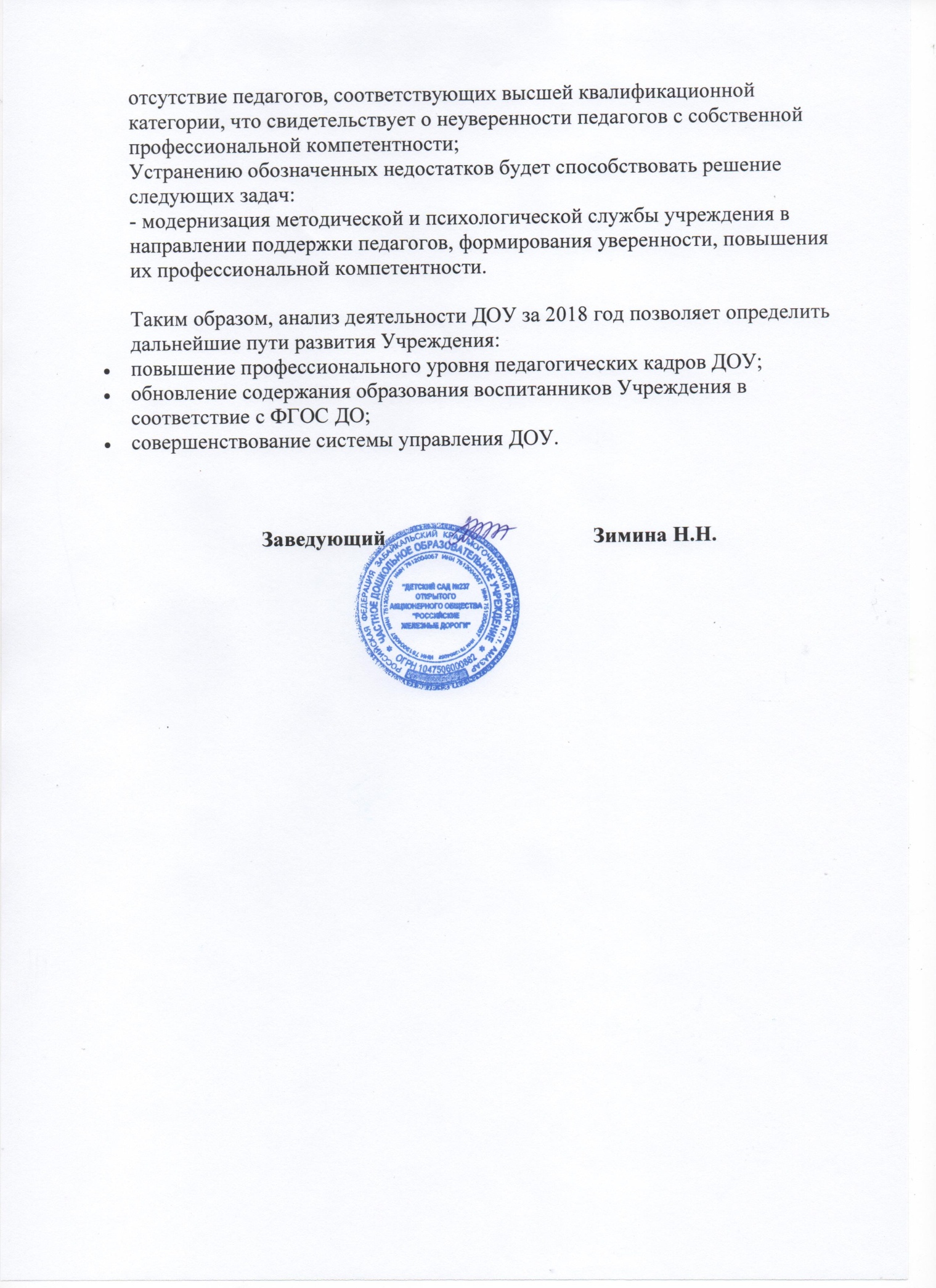 Полное наименование ДОУЧастное дошкольное образовательное учреждение «Детский сад № 237 открытого акционерного общества «Российские железные дороги»Сокращенное наименованиеДетский сад № 237 ОАО «РЖД»Статус Детского сада:Тип - дошкольное образовательное учреждениеОрганизационно-правовая формаЧастное дошкольное образовательное учреждениеПравоустанавливающие документыУстав «Детского сада № 237 ОАО «РЖД», утвержден распоряжением ОАО «РЖД» от 10 июня 2014 г. № 1403рЛицензия (номер, дата выдачи, кем выдано)№ 117 от 08 августа 2014 года Министерство образования, науки и молодежной политики Забайкальского краяМестонахождение, телефон, факс, электронная почта ДОУ.Фамилия, имя, отчество руководителяЗабайкальский край, Могочинский район, пгт. Амазар, улица Почтовая, 15, тел./факс (8302410) 2-34, E-mail:sad.amazar@mail.ruЗимина Наталья НиколаевнаУчредительАдрес учредителя Открытое акционерное общество «Российские железные дороги»Г. Москва, ул. Басманная, 2Режим работы5-дневная рабочая неделя, 12 -часовой рабочий день с 7.00 до 19.00группамальчикидевочкиВсего1 младшая (1-2 года)810181 А младшая (2-3 года)612182младшая (3-4 года)13922Средняя (4-5 лет)81523Старше-подготовительная (5-7 лет)11920Итого:4655101Образовательные областиКомпоненты образовательных областейСоциально-коммуникативное развитиеСоциально-коммуникативное развитие направлено на усвоение норм и ценностей, принятых в обществе, включая моральные и нравственные ценности; развитие общения и взаимодействия ребенка со взрослыми и сверстниками; становление самостоятельности, целенаправленности и саморегуляции собственных действий; развитие социального и эмоционального интеллекта, эмоциональной отзывчивости, сопереживания, формирование готовности к совместной деятельности со сверстниками, формирование уважительного отношения и чувства принадлежности к своей семье и к сообществу детей и взрослых в Организации; формирование позитивных установок к различным видам труда и творчества; формирование основ безопасного поведения в быту, социуме, природе.        Познавательное развитиеПознавательное развитие предполагает развитие интересов детей, любознательности и познавательной мотивации; формирование познавательных действий, становление сознания; развитие воображения и творческой активности; формирование первичных представлений о себе, других людях, объектах окружающего мира, о свойствах и отношениях объектов окружающего мира (форме, цвете, размере, материале, звучании, ритме, темпе, количестве, числе, части и целом, пространстве и времени, движении и покое, причинах и следствиях и др.), о малой родине и Отечестве, представлений о социокультурных ценностях нашего народа, об отечественных традициях и праздниках, о планете Земля как общем доме людей, об особенностях ее природы, многообразии стран и народов мира.Речевое развитиеРечевое развитие включает владение речью как средством общения и культуры; обогащение активного словаря; развитие связной, грамматически правильной диалогической и монологической речи; развитие речевого творчества; развитие звуковой и интонационной культуры речи, фонематического слуха; знакомство с книжной культурой, детской литературой, понимание на слух текстов различных жанров детской литературы; формирование звуковой аналитико-синтетической активности как предпосылки обучения грамоте.      Художественно-эстетическое развитиеХудожественно-эстетическое развитие предполагает развитие предпосылок ценностно-смыслового восприятия и понимания произведений искусства (словесного, музыкального, изобразительного), мира природы; становление эстетического отношения к окружающему миру; формирование элементарных представлений о видах искусства; восприятие музыки, художественной литературы, фольклора; стимулирование сопереживания персонажам художественных произведений; реализацию самостоятельной творческой деятельности детей (изобразительной, конструктивно-модельной, музыкальной и др.).        Физическое развитиеФизическое развитие включает приобретение опыта в следующих видах деятельности детей: двигательной, в том числе связанной с выполнением упражнений, направленных на развитие таких физических качеств, как координация и гибкость; способствующих правильному формированию опорно-двигательной системы организма, развитию равновесия, координации движения, крупной и мелкой моторики обеих рук, а также с правильным, не наносящем ущерба организму, выполнением основных движений (ходьба, бег, мягкие прыжки, повороты в обе стороны), формирование начальных представлений о некоторых видах спорта, овладение подвижными играми с правилами; становление целенаправленности и саморегуляции в двигательной сфере; становление ценностей здорового образа жизни, овладение его элементарными нормами и правилами (в питании, двигательном режиме, закаливании, при формировании полезных привычек и др.). №Наименование направленности кружковвсегов т.ч.платных1Число спортивных кружков00в них обучающихся002Число кружков художественного творчества40в них обучающихся7903Число других кружков40в них обучающихся630№ п/пПоказателиЕдиница измерения1.Образовательная деятельность1.1Общая численность воспитанников, осваивающих образовательную программу дошкольного образования, в том числе:101человек1.1.1В режиме полного дня (8-12 часов)101человек1.1.2В режиме кратковременного пребывания (3-5 часов)0 человек1.1.3В семейной дошкольной группе0 человек1.1.4В форме семейного образования с психолого-педагогическим сопровождением на базе дошкольной образовательной организации0 человек1.2Общая численность воспитанников в возрасте до 3 лет36 человек1.3Общая численность воспитанников в возрасте от 3 до 8 лет65 человек1.4Численность/удельный вес численности воспитанников в общей численности воспитанников, получающих услуги присмотра и ухода:0 человек/%1.4.1В режиме полного дня (8-12 часов)101 человек/100%1.4.2В режиме продленного дня (12-14 часов)0 человек/0%1.4.3В режиме круглосуточного пребывания0 человек/0%1.5Численность/удельный вес численности воспитанников с ограниченными возможностями здоровья в общей численности воспитанников, получающих услуги:0 человек/0%1.5.1По коррекции недостатков в физическом и (или) психическом развитии0 человек/0%1.5.2По освоению образовательной программы дошкольного образования0 человек/0%1.5.3По присмотру и уходу0 человек/0%1.6Средний показатель пропущенных дней при посещении дошкольной образовательной организации по болезни на одного воспитанника11 дней1.7Общая численность педагогических работников, в том числе:12 человек1.7.1Численность/удельный вес численности педагогических работников, имеющих высшее образование 2 человек/17%1.7.2Численность/удельный вес численности педагогических работников, имеющих высшее образование педагогической направленности (профиля)2 человек/17%1.7.3Численность/удельный вес численности педагогических работников, имеющих среднее профессиональное образование8 человек/67%1.7.4Численность/удельный вес численности педагогических работников, имеющих среднее профессиональное образование педагогической направленности (профиля)8 человек/67%1.8Численность/удельный вес численности педагогических работников, которым по результатам аттестации присвоена квалификационная категория, в общей численности педагогических работников, в том числе:8 человек/67%1.8.1Высшая2 человек/17%1.8.2Первая5 человека/42%1.9Численность/удельный вес численности педагогических работников в общей численности педагогических работников, педагогический стаж работы которых составляет:12 человек/100%1.9.1До 5 лет7 человек/58%1.9.2Свыше 30 лет1 человек/8%1.10Численность/удельный вес численности педагогических работников в общей численности педагогических работников в возрасте до 30 лет3 человек/25%1.11Численность/удельный вес численности педагогических работников в общей численности педагогических работников в возрасте от 55 лет1 человек/8%1.12Численность/удельный вес численности педагогических и административно-хозяйственных работников, прошедших за последние 5 лет повышение квалификации/профессиональную переподготовку по профилю педагогической деятельности или иной осуществляемой в образовательной организации деятельности, в общей численности педагогических и административно-хозяйственных работников6 человек/50%1.13Численность/удельный вес численности педагогических и административно-хозяйственных работников, прошедших повышение квалификации по применению в образовательном процессе федеральных государственных образовательных стандартов в общей численности педагогических и административно-хозяйственных работников6 человек/50%1.14Соотношение “педагогический работник/воспитанник”в дошкольной образовательной организации12 человек/98 человек1.15Наличие в образовательной организации следующих педагогических работников:1.15.1Музыкального руководителя1 человек / 8%1.15.2Инструктора по физической культуре1 человек / 8%1.15.3Учителя-логопеда-1.15.4Логопеда-1.15.5Учителя- дефектолога-1.15.6Педагога-психолога1 человек / 8%2.ИнфраструктураИнфраструктура2.1Общая площадь помещений, в которых осуществляется образовательная деятельность, в расчете на одного воспитанника3 кв.м.2.2Площадь помещений для организации дополнительных видов деятельности воспитанников100 кв.м.2.3Наличие физкультурного залада2.4Наличие музыкального залада2.5Наличие прогулочных площадок, обеспечивающих физическую активность и разнообразную игровую деятельность воспитанников на прогулкеда